Тема урока: ПустыниЦели урока:- сформировать у учащихся представление о природной зоне пустынь;- познакомить с географическим положением зоны пустынь, ее особенностями, растениями и животным миром, деятельностью людей;- развивать умение работать с географической картой, дополнительной литературой;- развивать речь детей, умение наблюдать, рассуждать, делать выводы;- воспитывать бережное отношение к природе.Универсальные учебные действия:Личностные: формировать чувство ответственности за выполнение своей части работы при работе в группе.Метапредметные:Регулятивные: учить планировать свои действия  в соответствии с поставленной целью.Познавательные: учить находить необходимую информацию в учебнике и справочной литературе; учить использовать готовые модели (глобус, карта) для объяснения природных явлений; учить выделять существенную информацию из учебных и научно-популярных текстов.Коммуникативные: учить сотрудничать с одноклассниками при выполнении заданий в паре: устанавливать очерёдность действий, осуществлять взаимопроверку.Ход урока1.Организационный момент.Долгожданный дан звонок,Начинается урок.Сядем прямо, не согнемся, За работу мы возьмемся.- На уроке наши глаза внимательно смотрят и все видят. Уши чутко слушают и все слышат. Голова хорошо работает.2. Актуализация знаний - Сегодня свои тайны раскроет перед нами еще одна природная зона России, но прежде чем приступить к ее изучению, давайте вспомним, какие природные зоны мы уже изучили? (зона арктических пустынь, тундра, тайга, смешанные леса, широколиственные леса, степь)- А какая природная зона откроет нас сегодня свои секреты, вы узнаете, отгадав ребус: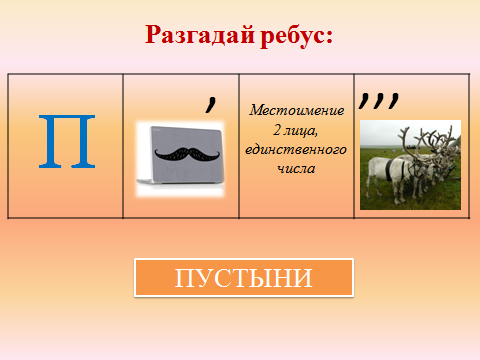 - Название этой природной зоны и будет темой нашего урока. Но прежде, чем мы начнем знакомиться с темой, давайте подумаем, какие цели поставим перед собой? (высказывания детей)3. Изучение нового материала- Какие ассоциации у вас вызывает слово пустыня? (ответы детей)- Так описывают пустыню обычные люди. А как бы ее описали ученые, например: географы, ботаники, зоологи, экологи?- Сложно ответить на этот вопрос?- Но мы не боимся трудностей. Мы с вами почти ученые, ученики.  Ведь это однокоренные слова. Давайте на этот урок попробуем стать учеными. А какими учеными, вы узнаете, перевернув листочек, на котором написаны вопросы, по которым вам предстоит сегодня работать. (Каждая группа открывает свои листочки и определяет, кто из них какой учёный. 1 группа – географы, 2 группа – ботаники, 3 группа – зоологи, 4 группа - экологи)- На столах у вас также есть информационный лист, на котором дается информация о пустыне. Вам нужно найти ту информацию, которая поможет ответить на ваши вопросы. Также вы можете дописать свою информацию, которую, по вашему мнению, здесь не хватает. В конверте содержатся фотографии и рисунки,  имеющие отношение к пустыне. Вам нужно выбрать те, которые относятся к вашей группе. Итак, приступаем к работе.4. Работа в группах.(Каждая группа работает над созданием плаката по своей теме)Физкультминутка.- Давайте  начнем презентацию наших работ. Начнём с группы географов.(Выходит 1 группа и представляет свой плакат с выполненным заданием.)- На какие вопросы вы искали информацию? Что у вас получилось?Ученики:Пустыни расположены на юго-западе страны, на берегах Каспийского моря. Это южная природная зона, на карте она обозначена оранжевым цветом (показывают на карте  природную зону). Пустыни находятся в умеренном поясе, и располагаются еще ближе к Северному тропику, поэтому там так жарко. Это небольшая по площади природная зона. Поверхность пустыни равнинная с валами из песка. Эти песочные валы - барханы – постоянно передвигаются. Пустыни бывают не только песчаные, но и глиняные, и даже каменистые. Лето в пустыне жаркое: поверхность земли нагревается днем до плюс 70°, а в тени выше 40°. А ночью прохладно, потому что песок и глина быстро остывают. В пустыне выпадает мало осадков, порой за лето не выпадает ни капли дождя, а лето длится здесь пять месяцев. Зима по сравнению с летом суровая: температура опускается до -12°, и длится зима 2-3 месяца.- Теперь послушаем группу ботаников.(Выходит командир 2 группы и представляет свой плакат с выполненным заданием.) - На какие вопросы вы искали информацию? Что у вас получилось?Ученики:Особенность растений пустыни в том, что они должны как можно меньше испарять влаги и добывать воду на большой глубине или иметь свой запас воды. Самое распространенное растение пустыни - верблюжья колючка (рисунок и гербарий). У нее длинный корень, с его помощью растение питает себя водой, корень проникает на глубину почти 20 метров. Листья у растения в виде колючек, это позволяет воде меньше испаряться. Верблюжья колючка - растение невысокое (закрепление карточки на стенной карте). Джузгун - это небольшой кустарник. Его листья - зеленые веточки, корни хорошо закрепляются за песок и удерживают песок от передвижений (рисунок). Такую же роль выполняет травянистое растение колосняк, у него тоже тонкие листья (рисунок).- Спасибо, уважаемые ботаники! Но обратите внимание на то, что в пустыне встречаются и деревья, например саксаул (рисунок). Это низкие деревья, не более 4-5 метров, и растут на большом расстоянии друг от друга. Как вы думаете, почему? (Из-за недостатка влаги.)- В пустыне участки вблизи водоемов богаты растительностью, их называют оазисами.- Теперь послушаем группу зоологов.(Выходит командир 3 группы и представляет свой плакат с выполненным заданием.) - На какие вопросы вы искали информацию? Что у вас получилось?Ученики:Большинство животных пустыни некрупные, потому что им негде спрятаться от хищников. Их окраска под цвет песка - это их маскировка. Большинство животных ведут ночной образ жизни, когда спадает жара. Воду они получают с пищей, поедая растения или других животных; в выборе пищи животные неприхотливы. Чтобы найти воду, они должны быстро передвигаться или впадать в спячку, чтобы не хотелось есть и пить. В пустыне обитают песчаный удавчик, ящерка быстрая, ящерица-круглоголовка (показ рисунков). Все они быстро передвигаются, а ящерица-круглоголовка мгновенно может зарыться в землю в случае опасности. Лисичка-корсак и ушастый еж имеют большие уши (рисунки). Они им нужны для того, чтобы лучше слышать, ведь они ведут ночной образ жизни. В пустыне обитают грызуны: тушканчики, песчанки (рисунки).Одни из них роют норы, другие - тушканчики - быстро передвигаются большими прыжками до трех метров в длину. Крупными животными считаются сайгаки и верблюды (рисунки). Сайгаки в основном живут стадами (так легче выживать) и умеют быстро бегать. Из насекомых. в пустыне встречаются: скорпионы, кобылки, жуки - чернотелки, священные скарабеи (рисунки).На первый взгляд кажется, что в пустыне почти нет птиц, потому что они плохо переносят жару. Но всё-таки птицы живут в пустыне. Это орел-беркут, который строит свое гнездо на самом крепком саксауле. Гнездо у него огромное ,тяжеленное. По краям гнезда висят заячьи шкурки, птичьи крылья, вараньи головы. В гнезде сидят пуховые орлята. А под гнездом живут саксаульные воробьи. За орлиной спиной никто им не страшен.- Верблюда называют кораблем пустыни. О верблюде рассказывают сказки, что в своих горбах он носит запас воды, но это не так. Существует два вида верблюдов: одногорбые и двугорбые. В наших пустынях обитают двугорбые верблюды. Они достигают двух метров в высоту, навьюченный верблюд может нести до 500 килограммов. Жить в пустыне ему помогает строение тела и ног. На ногах у верблюда мозолистые подошвы, ими можно наступать на горячий песок, не обжигаясь и не проваливаясь. Верблюд поедает жесткие колючие растения без всякого вреда для себя: его небо, губы и язык покрыты толстой кожей. А в горбах находится запас жира. Верблюд может обходиться без питья в сильную жару по 3-4 дня, зато, добравшись до водопоя, может выпить сразу 6-8 ведер. Такие интересные животные обитают в пустыне.- Вы, наверное, заметили, что в пустыне почти нет птиц - это потому, что птицы плохо переносят жажду.- Теперь послушаем группу экологов.(Выходит командир 4 группы и представляет свой плакат с выполненным заданием).  - На какие вопросы вы искали информацию? Что у вас получилось?Ученики:Освоение пустынь человеком привело к экологическим проблемам в этой природной зоне. Люди построили каналы, чтобы орошать землю - это хорошо. Но неумеренное орошение привело к тому, что в почвах стало накапливаться много соли. Из-за неумеренного выпаса скота больше стало подвижных песков - животные полностью съедают растения на пастбищах. Проблемой является и браконьерство. От рук браконьеров погибает много животных. Под угрозой исчезновения оказались сайгаки: созданные человеком оросительные каналы оказались для сайгаков непреодолимыми. Для сохранения природы в 1990 году в Республике Калмыкия создан заповедник «Черные земли» (показать на карте). В этом заповеднике есть участки пустынь и полупустынь, встречаются все виды животных, а на озере Маныч-Гудило обитают утки, гуси, лебеди.- Молодцы! Вы нам раскрыли экологические проблемы пустыни. И как всегда, виновник создавшихся проблем - человек. Сейчас перед людьми стоит трудная задача: исправить свои ошибки.5. Итог урока- Наш урок подходит к концу. Давайте определим выполнение целей урока. Кто считает, что мы выполнили их – поднимите зеленую сигнальную карточку, а если нет – красную. (каждый поднимает сигнальную карточку)- А теперь оцените свою работу на сегодняшнем уроке. На магнитной доске висит плакат, где изображена пустыня, на котором не хватает некоторых обитателей.Если на уроке я узнал много нового – крепим силуэт верблюда.Если на уроке я узнал не так много нового – крепим силуэт тушканчика.Если на уроке я ничего нового не узнал – крепим силуэт орла – беркута.- Посмотрите, какая пустыня у нас получилась. И мы ещё раз делаем вывод, что жизнь в пустыне очень разнообразна.